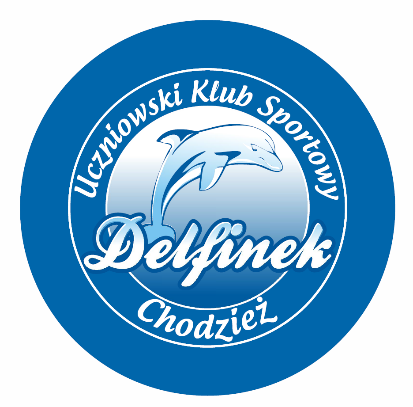 OŚWIADCZENIE O BRAKU PRZECIWWSKAZAŃ ZDROWOTNYCH DO UDZIAŁU SPORTOWO – REKREACYJNYCH Ja niżej podpisana/y ______________________________________________data urodzenia_________________Telefon kontaktowy________________________________________________e-mail ___________________________________________________________ Oświadczam, że moje dziecko
______________________________________________________________
nie ma żadnych przeciwwskazań zdrowotnych do udziału w zajęciach organizowanych przez UKS Delfinek Chodzież.  W przypadku zaistnienia przeciwwskazań poinformuje o tym instruktora. Oświadczam również, że zapoznałam/em się z regulaminem MOSiR Chodzież. Wyrażam zgodę na przetwarzanie i przechowywanie moich danych osobowych z zachowaniem wymogów określonych w przepisach o ochronie danych osobowych. ________________________________         __________________________
(miejscowość i data)                                            (czytelny podpis)OŚWIADCZENIE O BRAKU PRZECIWWSKAZAŃ ZDROWOTNYCH DO UDZIAŁU SPORTOWO – REKREACYJNYCH Ja niżej podpisana/y ______________________________________________data urodzenia_________________Telefon kontaktowy________________________________________________e-mail ___________________________________________________________ Oświadczam, że moje dziecko
______________________________________________________________
nie ma żadnych przeciwwskazań zdrowotnych do udziału w zajęciach organizowanych przez UKS Delfinek Chodzież.  W przypadku zaistnienia przeciwwskazań poinformuje o tym instruktora. Oświadczam również, że zapoznałam/em się z regulaminem MOSiR Chodzież. Wyrażam zgodę na przetwarzanie i przechowywanie moich danych osobowych z zachowaniem wymogów określonych w przepisach o ochronie danych osobowych. ________________________________         __________________________
(miejscowość i data)                                            (czytelny podpis)OŚWIADCZENIE O BRAKU PRZECIWWSKAZAŃ ZDROWOTNYCH DO UDZIAŁU SPORTOWO – REKREACYJNYCH Ja niżej podpisana/y ______________________________________________data urodzenia_________________Telefon kontaktowy________________________________________________e-mail ___________________________________________________________ Oświadczam, że moje dziecko
______________________________________________________________
nie ma żadnych przeciwwskazań zdrowotnych do udziału w zajęciach organizowanych przez UKS Delfinek Chodzież.  W przypadku zaistnienia przeciwwskazań poinformuje o tym instruktora. Oświadczam również, że zapoznałam/em się z regulaminem MOSiR Chodzież. Wyrażam zgodę na przetwarzanie i przechowywanie moich danych osobowych z zachowaniem wymogów określonych w przepisach o ochronie danych osobowych. ________________________________         __________________________
(miejscowość i data)                                            (czytelny podpis)